Предмет экономической теории. Функции экономической теории.Экономика — это и совокупность общественных отношений, связанных с производством. Современная экономика состоит из двух сфер: 1) сфера материального производства (какие-либо товары); 2) непроизводственная сфера (какие-либо услуги). Нематериальное пр-во состоит из пр-ва нематериальных благ (создание духовных ценностей) и производства нематериальных услуг (научное консультирование, здравоохранение, образование. Функции экономической теории: 1) эмпирическая — суть ее заключается в том, что все экономические исследования основываются на практическом опыте; 2) теоретическая состоит в раскрытии сути экономических законов, явлений и хозяйственных процессов; 3) методологическая предполагает определение экономической теории как фундамента отраслевых наук; 4) практическая заключается в выработке конкретных методов и приемов эффективного хозяйствования; 5) критическая состоит в раскрытии сильных и слабых сторон явлений и процессов; 6) прогностическая предполагает разработку научных прогнозов, определение перспектив развития.Возникновение и развитие экономической теории как науки.Особое внимание экономике стали уделять в Древнем Риме. Первые труды, рассматривающие отдельные составные части экономических знаний, принадлежат знаменитым ученым, таким как Аристотель, Лакуна, и многим другим ученым античного мира. Созданная первая школа политической экономики называлась меркантилизмом. Согласно теории представителей данной школы основным национальным богатством служила торговля. С постепенным развитием производства наблюдалось и изменение взглядов на экономику. Данное обстоятельство повлекло за собой возникновение физиократического направления, одним из сторонников которого был Ф. Кенэ. Представители данной щколы в отличие от сторонников теории меркантилизма полагали, что именно сельское хозяйство признается основным богатством страны. Классическая политическая экономика стала следующим направлением рассмотрения основ экономики. Сторонниками этой теории были ученые экономисты А. Смит, У. Бетти, Д. Рик—кардо и многие другие. По мнению данных ученых, богатство возникает на основе всего функционирующего производства, иначе говоря, деятельности промышленного и сельскохозяйственного производства. В СССР сложились два основных направления: марксизм, основными представителями которого выступали В.И. Ленин и К. Маркс, и маржинализм. Характеристикой современного этапа являются следующие направления:    1) неоклассическое;    2) неокейнсианское;    3) неолиберализм;    4) институционально—социологическое. Экономика представляет собой сферу деятельности непосредственно человека, целью которого является собственное удовлетворение всех жизненно необходимых потребностей, а также представляет собой науку, которая изучает данную сферу.    Экономика, выступая как наука, занимается рассмотрением закономерностей отношений людей, возникающие в экономическом производственном    процессах, распределений его конечного результата, а также обмена и потребления экономических благ, необходимых для существования человека. Проблема ограниченности и редкости производственных ресурсов, а также потребительских благ свойственна и присуща любой экономической системе.Экономические законы и категории.Эк-е категории – осн-е понятия эк-й науки,отраж-ие сущность произв-х отн-й, важнейшие явл-ия, стороны и процессы в сис-ме матер.эк-х взаимодействий.Все эк-ие категории облад. св-вом историзма(изм-ся).Через сис-му категорийосущ-ся структурная орг-ция предмета ЭТ. ЭЗ выражают существенные,внутр., глубинные,необходим. повторяющиеся, причинно-следств-е  взаимосвязи вобществ. произв-ве, м\д процессами и явл-ми, взаимодействия между людьми. ЭЗ возник. и действ. в рез-те производств. деят-ти людей. ЭЗобъективны(независимы от воли и сознания людей). Различают след. ЭЗ:1.          Всеобщие - законы, кот. действ.т на всех ступенях развития чел.общ-ва, во всех общ-но-эк-х формациях: а) возвышающихся потребностей; б)обществ- разделения труда; в) повышения производит-ти труда 2.          Общие ЭЗ – действ. при наличии общих соц-но-эк-х усл-ий(товарно-денежные отн-ия): а) стоимости; б) спроса и предложения; в) денеж. обращения3.          Особые (специфические) ЭЗ – выраж. внутр. природу кажд. общ-госпособа произв-ва. Опр-ся собств-ю на СП и свойственные ей социально-экономические отношения.Устойч. тенденция,воплощающ. проявление 1-го или неск-х ЭЗ-закономерность. ЭЗпознаваемы и отраж-ся в сис-ме теор. знания и в форме законов эк-й науки.Экономические ресурсы. Проблема редкости и ограниченности ресурсов в экономической теории. Кривая производственных возможностей.Все экономические ресурсы обладают одним общим коренным свойством: они редки или имеются в ограниченном количестве.Ограниченность ресурсов в эк-ке(абсалютн. и относ-ная) пораждает проблему выбора в эк-ке, кот-рая отражается в 3-х фундамент. вопросах эк-кого развития общества:- Что должно производиться?( какие блага, в каком кол-ве)- Как производить, т.е. с помощью каких ограниченных ресурсов и способов их соединения, производить нужные людям блага- Для кого производить эти экономические блага, т.е. кто будет потреблять продукцию.Кривая произв-ных возможностей общества (кривая трансф-ции):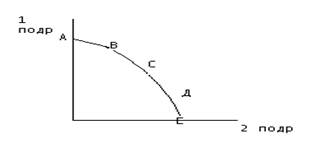 Хар-ка кривой трансф-ции: 1)каждая точка кривой характеризует max возможности объемов производства. 2)если точка располагается внутри кривой, то ресурсы используются неэффективно(не полно). 3)достижение точки за кривой невозможно при заданных условиях(но такие точки недостижимы при данном количестве ресурсов и при данной технологии производства. Расширение границы производственных возможностей (переход в точку вне кривой) возможно при внедрении новых технологий, увеличении производ-сти труда) 4)возрастание временных издержек предопределяет вогнутость кривой.Содержание и структура воспроизводства.Общество не может перестать потреблять, не может и перестать производить, следовательно, общество не может существовать, не воспроизводя постоянно все элементы производства. Иными словами, чтобы экономическая система могла существовать, она должна воспроизводить сырье, средства производства, рабочую силу, не только как элементы производства, но и как экономические отношения.Применительно к системе национальной экономики традиционный процесс воспроизводства можно представить как циклическое взаимодействие производства, распределения, обмена и потребления. Наличие этих стадий – фундаментальная закономерность экономических процессов, их важное свойство. В итоге, в экономике постоянно наблюдается циклический круговорот продукции, товаров, услуг в виде воспроизводственных процессов.Производство –процесс создания материальных благ и услуг, необходимых для существования и развития общества.Распределение–процесс определения доли, количества, пропорции участия каждого члена общества в произведенном продукте.Обмен –процесс движения материальных благ и услуг от одного субъекта к другому и форма общественной связи производителей и потребителей. В фазе обмена продукт труда превращается в товара.Потребление –конечное использование произведенного продукта.Цепочка «производство – распределение – обмен – потребление» никогда не прерывается, кроме того, все четыре фазы существуют одновременно, поскольку ни одну из фаз не возможно остановить, чтобы не разорвать цепь. Так осуществляется процесс воспроизводства.Общественное производство: роль материального и нематериального производства.Общественное производство — это совокупная организованная деятельность людей по преобразованию веществ и сил природы с целью создания материальных и нематериальных благ, необходимых для их существования и развития. Общественное производство делится на две сферы:1) материальное производство, которое включает отрасли и предприятия по производству материальных благ;2) нематериальное производство, где создаются духовные ценности и оказываются нематериальные услуги - здравоохранение, образование, научное консультированиеи др.Материальное общественное производство – совокупность отраслей и сфер, которые производят материально-вещественные блага и оказывают материальные услуги.Нематериальное общественное производство - совокупность отраслей и сфер, которые производят нематериальные блага и нематериальные услуги, удовлетворяющие духовные и социальные потребности людей.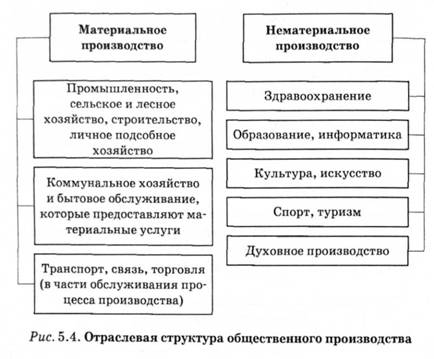 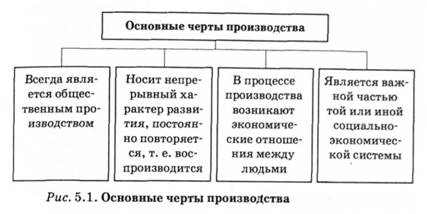 7. Экономическая система: понятие и типы. Экономическая система (англ. Economic system) — совокупность всех экономических процессов, которые совершаются в обществе на основе сложившихся в нём отношений собственности и хозяйственного механизма. В любой экономической системе первичную роль играет производство в совокупности с распределением, обменом, потреблением. Во всех экономических системах для производства требуются экономические ресурсы, а результаты хозяйственной деятельности распределяются, обмениваются и потребляются. Классификация:1) Современная экономическая рыночная система.Отличительные черты:· многообразие форм собственности, среди которых по-прежнему ведущее место занимает частная собственность в различных её видах;· ограниченное вмешательство государства в экономику, однако роль правительства в социальной сфере по-прежнему велика;· рост уровня образования (послешкольное);· повышение внимания к окружающей среде (ограничение безоглядного использования природных ресурсов);· гуманизация экономики («человеческий потенциал»);· глобализация хозяйственной деятельности (мир стал единым рынком).2) Традиционная рыночная системаОтличительные черты:· крайне примитивные технологии;· преобладание ручного труда;· все ключевые экономические проблемы решаются в соответствии с вековыми обычаями;· организация и управление экономической жизнью осуществляется на основе решений совета старейшин.3) Административно-командная система(плановая)Основные черты:· государственная собственность практически на все экономические ресурсы;· сильная монополизация и бюрократизация экономики;· централизованное, директивное экономическое планирование как основа хозяйственного механизма.Основные черты хозяйственного механизма:· непосредственное правление всеми предприятиями из единого центра;· государство полностью контролирует производство и распределение продукции;· государственный аппарат руководит хозяйственной деятельностью с помощью преимущественно административно-командных методов.Этот тип экономической системы характерен для Кубы, Северной Кореи, Албании и др.4) Смешанная системаОтличительные черты:· приоритетность рыночной организации экономики;· многосекторность экономики;· государственное предпринимательство сочетается с частным при всесторонней его поддержке;· ориентация государственной финансовой, кредитной и налоговой политики на экономический рост и социальную стабильность;· социальная защита населения.Данный тип экономической системы характерен для России, Китая, Швеции, Франции, Японии, Великобритании, США и др.8.Экономическое содержание собственности. Формы собственности.Собственность- отношение между человеком, группой или сообществом людей (субъектом), с одной стороны, и любой субстанции материального мира (объектом), с другой стороны, заключающееся в постоянном или временном, частичном или полном отчуждении, отсоединении, присвоении объекта субъектом. Так ,что собственность характеризует принадлежность объекта определенному субъекту.Субъекты собственности - это отдельные лица , их ассоциации, трудовые коллективы, социальные группы, общество в целом, владеющие ресурсами или факторами производства.Объекты собственности – то, чем владеет собственник и результаты производства-блага. между субъектами собственности и объектами собственности очевидна взаимосвязь, определенные отношения. Поэтому когда рассматривают понятие собственности, то рассматривают чаще всего не просто собственность, а отношение собственности, которые в данном случае носят объективно-субъективный характер. К тому же в хозяйственной жизни общества по отношению к собственности между членами общества возникают тоже отношения:присвоениявладенияпользованияраспоряженияСобственность как экономическая категория-это отношения между людьми в процессе производства, распределения, обмена и потребления по поводу присвоения производственных ресурсов, факторов производства материальных благ (результатов производства). Присвоение является важнейшей экономической функцией. Она предполагает экономические связи между людьми, которые устанавливают их отношения к вещам; характеризует сложившиеся экономические (хозяйственные) связи и означает, кто может претендовать и кто не вправе претендовать на данную вещь. Частная собственность– это собственность граждан на земельные участки, жилье, дома, предметы домашнего хозяйства и личного потребления, денежные средства, ценные бумаги, предприятия и сферы производства товаров, бытового обслуживания и торговли, транспортные средства и иные имущества. Коллективная собственность формируется путем ее распределения среди членов коллектива, занятых на определенном предприятии. Государственная форма собственности возникает и при необходимости оказать помощь терпящим банкротство негосударственным предприятиям. Происходит это на основе национализации фактически убыточных предприятий, их санации с помощью государственных средств и последующей реприватизации.9. Экономическое содержание процессов национализации, разгосударствления и приватизации собственности.Приватизация - форма преобразования собственности, представляющая собой процесс передачи гос. (муниципальной) собственности в частные руки. Существует несколько основных технических методик проведения приватизации:прямая открытая продажа акций (полностью или с сохранением доли за государством) гос. предприятий. Его существенным недостатком является тот факт, что в условиях слаборазвитого фондового рынка открытая продажа акций является дорогостоящим и трудным с технической стороны делом, когда существует опасность социального недовольства приватизацией;аукционная продажа акций населению. Она применялась, например, в Мексике;ликвидация предприятия и распродажа его имущества в целях выплаты задолженности. Этот крайний метод применялся в Польше при распродаже пром. предприятий;разукрупнение крупных промышленных конгломератов с последующей продажей их по частям;передача предприятия в руки трудового коллектива;аренда и субподряд гос. собственности предприятиями частного сектора.Приватизация сама по себе не может гарантировать прогресс в экономике. Она лишь усиливает конкурентность эконом. сферы.Национализация - передача в собственность государства земли, пром. предприятий, банков, транспорта или др. имущества, принадлежащего частным лицам или акционерным обществам. Объектами могут быть: земля, пром. предприятия, банки, транспорт, связь и т. д. Как правило, затрагивает отрасли и про-ва, требующие больших и долгосрочных вложений.Отдельные государства прибегают к национализации в периоды кризисных потрясений, войн и др. форс-мажорных обстоятельств. Может проводиться двумя методами: путем конфискации, т. е. безвозмездного отчуждения собственности, и путем отчуждения ее при полной или частичной компенсации (выкупа). Может оказывать как положительное, так и отрицательное влияние на развитие экономики и социальной сферы. Многое зависит от того, кем и как она проводится, в каких целях и т.д.Национализация в истории: национализация крупной промышленности в Советской России в 1917-1920 гг.; национализация ряда отраслей промышленности в Великобритании в 1940-х гг.; национализация Суэцкого канала правительством Египта в 1956 г. (Суэцкий кризис); национализация горнорудной промышленности в Чили в 1970-х гг. (при президенте С. Альенде) и др.Разгосударствление (денационализация) - процесс изменения гос. формы собственности на др. формы, переход от тотальной гос. экономики к экономике смешанной, многоукладной. Переход гос. собственности в руки отдельных граждан, коллективов физических и юридических лиц, а также формирование различных форм собственности.Осуществляется в основном посредством приватизации. Периодически проводится в различных странах мира. Разгосударствление можно классифицировать по ряду признаков:допуску к приобретению только сотрудников или всех желающих;осуществлению механизма перераспределения собственности в виде денег или специальных чеков;техники продаж;видоизменения организационных структур предприятий и степени участия тех или иных участников фондового рынка и институциональных инвесторов в приватизации и др. признакам. В реальности большинство этих вариантов применяются, как правило, в совокупности10. Товарное производство: характерные черты, условия возникновения. Товарное производство - это такая форма общественного хозяйства, когда продукты производятся отдельными обособленными производителями не для собственного потребления, а для удовлетворения общественных потребностей посредством обмена в форме купли-продажи. Важнейшим атрибутом товарного хозяйства выступает, таким образом, обмен продуктами. Продукт труда, принимающий форму товара, в таких условиях становится своеобразным «материальным носителем», генетическим кодом и формой социальных отношений.Экономическое обособление - вторая предпосылка возникновения товарного хозяйства.Основными чертами экономического обособления являются:1) полная собственность на создаваемый продукт; 2) экономическая свобода;3) экономическая ответственность; 4) зависимость от конечных результатов хозяйствования; 5) наличие частного экономического интереса, который реализуется в возмездном эквивалентном обмене.Основные признаки товарного хозяйства: общественное разделение труда, экономическое обособление хозяйствующих субъектов, производство продукта на продажу, а не для собственного потребления, обмен товарами как форма экономической связи между производителями, эквивалентность обмена.Выделяют два вида товарного производства: 1. простое товарное производство; 2. всеобщее товарное производство. Для простого товарного производства характерно соединение в одном лице производителя, предпринимателя и собственника средств производства. В условиях всеобщего товарного производства широко используется наемный труд, рабочая сила становится товаром, а наемный работник - собственником и продавцом этого особого товара.Для простого товарного производства характерны незначительные масштабы и простые орудия труда, в то время как крупное товарное производство основано на применении значительной массы ресурсов и труда, сложных технологических системах, высокой концентрации производства.11. Альтернативные теории формирования стоимости товара.Основными теориями стоимости являются трудовая теория и теория предельной полезности. Российская экономическая наука либо принимает теорию предельной полезности, либо остается в рамках трудовой теории, либо вырабатывает третий вариант. Потребительная ценность — это полезность вещи, ее способность удовлетворять какую-либо человеческую потребность. Ею продукт отличается от других продуктов, у которых другие потребительные свойства.Стоимость товара (продукта) образуется из затрат труда на его производство. Соответственно, величина стоимости товара определяется количеством труда и необходимым рабочим временем на производство товара. Потребительная ценность и стоимость не только существуют в товаре одновременно, но и переходят друг в друга. Изменение потребительной стоимости рано или поздно влечет за собой изменение стоимости и наоборот, изменение стоимости ведет к изменению потребительной стоимости. Так же как продукты различаются потребительными ценностями, труд различается конкретным набором операций. Этот конкретный набор операций, необходимый для производства потребительной стоимости товара, называется конкретным трудом. Он представляет не только набор конкретных операций, но и расходование рабочей силы в физиологическом смысле. С точки зрения расходования рабочей силы разные производители могут различаться только количественно: один затратил больше, другой меньше. Экономический учет и приравнивание этих физиологических затрат труда образует понятие абстрактный труд.Таким образом, не только продукт труда, но и сам труд оказывается двойственным процессом — процессом конкретного и абстрактного труда. Конкретный труд образует потребительную стоимость товара. Абстрактный труд — стоимость.Результатом конкретного труда является продукт, а специфическая способность продукта удовлетворять потребности есть его потребительная стоимость.Теория предельной полезности утверждает, что человеку, чтобы жить, нужна определенная совокупность материальных благ. Способность блага удовлетворять какую-либо потребность человека есть его полезность.12. Сущность и возникновение денег. Функции денег. Деньги - особый товар, являющийся всеобщим эквивалентом, с помощью которого измеряются затраты труда товаропроизводителей. Деньги появились не как договоренность людей о введении денежного обращения, а как продукт развития товарного производства и обмена. Функции денег включают: мера стоимости. Эту функцию деньги могут выполнять только потому, что они сами из себя составляют товар и что на их производство также затрачен труд; средство обращения - деньги, вырученные от продажи одного товара, служат средством приобретения другого товара; функция денег как средства накопления и образования сокровищ; средство платежа. Эта функция может осуществляться не только при оплате купленных товаров в кредит, но и при погашении других долговых обязательств: выплате заработной платы, возврате денежных ссуд, уплате налогов и т.п.; мировые деньги. Эту функцию деньги выполняют в процессе обслуживания экономических, культурных, благотворительных и и6ных связей между странами.13. Денежная система и ее элементы.
Форма организации денежного обращения в стране, сложившаяся исторически и закрепленная национальным законодательством, представляет собой денежную систему.В зависимости от того, в какой форме функционируют деньги, различают следующие типы денежных систем: система металлического обращения и система обращения неразменных на золото кредитных денег.Система металлического обращения, при которой денежный товар непосредственно обращается и выполняет все функции денег, а кредитные деньги разменны на металл.В зависимости от металла, который в данной стране был принят в качестве всеобщего эквивалента и базы денежного обращения, различают:1) биметаллизм – денежная система, при которой государство законодательно закрепляет роль всеобщего эквивалента за двумя благородными металлами (обычно за золотом и серебром), предусматривается свободная чеканка монет из обоих металлов и их неограниченное обращение;2) монометаллизм – денежная система, при которой один металл служит всеобщим эквивалентом и основой денежного обращения, функционирующие монеты и знаки стоимости (банкноты) разменны на металл. Исторически существовали три вида монометаллизма: медный, серебряный и золотой.В зависимости от характера размена знаков стоимости на золото различают три разновидности золотого монометаллизма:– золотомонетный стандарт (свободное обращение золотых монет);– золотослитковый стандарт (предусматривалась возможность обмена знаков стоимости на золото лишь по предъявлению суммы, соответствующей цене стандартного слитка);– золотодевизный стандарт (когда банкноты разрешалось обменивать на иностранную валюту, разменную на золото).Система обращения не разменных на валютный металл кредитных и бумажных денег характеризуется тем, что действительные, полноценные деньги вытеснены из обращения и кредитные деньги не обмениваются на золото.Любая денежная система – это совокупность элементов, регулируемых государственными законами.Современные денежные системы включают в себя следующие элементы:– денежная единица – установленное в законодательном порядке наименование денежной единицы;– виды денег – законные платежные средства;– порядок обеспечения денежных знаков находящимися в активах банков товарно-материальными ценностями, золотом, свободно конвертируемой валютой, ценными бумагами и другими долговыми обязательствами;– эмиссионный механизм, представляющий собой закрепленный законодательно порядок выпуска денег в обращение;– структура денежной массы в обороте;– государственный или кредитный аппарат, организующий и регулирующий денежное обращение в стране;– механизм денежно-кредитного регулирования, предполагающий не административные методы управления, а экономические, когда государство создает на рынках такие условия, которые заставляют банки, финансовые институты и население принимать нужные государству решения;– порядок установления валютного курса;– порядок ведения кассовых операций в хозяйстве в виде набора общих правил, форм первичных кассовых документов, форм отчетности, которыми должны руководствоваться предприятия и организации всех форм собственности при организации налично-де-нежного оборота, проходящего через их кассы.14. Рынок: сущность, критерии определения, основные функции.Рынок — это сово-ть эк-х отношений производства и обмена товаров при помощи денег (оздействие спроса и предложения) функций:обеспечение взаимодействия производства и потребления;регулирующую. Рынок выступает регулятором производства, спроса и предложения. Рост цен является сигналом к расширению производства, падение цен – к сокращению;стимулирующую. Посредством цен рынок стимулирует внедрение в производство достижений НТП, снижение затрат на производство продукции и повышение ее качества, расширение ассортимента товаров и услуг;информационную. Рынок дает объективную информацию об общественно необходимом количестве и качестве тех товаров и услуг, которые на него поставляются;посредническую. В рыночной экономике потребитель имеет возможность выбора оптимального поставщика продукции, а продавец – наиболее подходящего покупателя;санирующую (санитарную). Рынок очищает общественное производство от экономически слабых, нежизнеспособных хозяйственных единиц и поощряет развитие эффективных фирм;социальную. Рынок дифференцирует производителей.